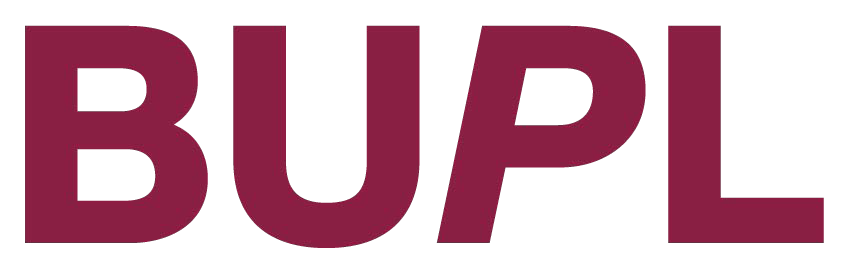 GEW-Landesverband Schleswig-Holstein, Legienstrase 22-24, 24103 Kiel, Telefon 0431/554220Hauptvorstand Gewerkschaft Erziehung und Wissenschaft im Deutchen Gewerkschaftsbund, Reifenberger Str. 21, 60489 Frankfurt, Telefon 069/78973-0Udfyldes af BUPL SydslesvigDie uns von Ihnen angegebenen personenbezogenen Daten sind zur Erfüllung unserer satzungs- gemäsen Aufgaben auf Datenträger gespeichert und entsprechend den Bestimmungen des Bun- desdatenschutzgetzes geshützt.De af dig afgivne personlige oplysninger er til brug ved vore vedtægtsmæssige opgaver, og er lag- ret på EDB i henhold til bestemmelserne i Bundesdatenschutzgetzez.Erklärung der Gewerkischaft Erziehung und Wissenschaft, Landesverband Schleswig-HolsteinMitglieder von BUPL Sydslesvig können durch schriftliche Erklärung die Mitglieds- chaft bei der Gewerkschaft Erziehung und Wissenschaft (GEW), Landesverband Schleswig-Holstein, erwerben.Mit der Mitgliedschaft im GEW-Landesverband Schleswig-Holstein erhalten sie die entsprechenden Rechte und Pflichten der GEW-Mitglieder.Der GEW-Landesverband Schleswig-Holstein erbringt für die Mitglieder von BUPL Sydslesvig u.a. die folgenden Leistungen:Beratung in Rechtsfragen, die sich auf das deutsche Arbeits- und Socialricht sowie Schulrecht beziehen; die Mitglieder sind verpflichtet, zunächst mit dem BUPL Sydslesvig zu halten,Ermöglichung der Teilnahme an den Veranstaltungen des GEW-Landesver- bandes Schleswig-Holstein und seiner Untergliederungen,Bezug der Zeitschrift ”Erziehung und Wissenschaft in Schleswig-Holstein”.Auf die Erhebung eines Beitrages wird verzichtet.Der GEW – Landesverband Schleswig-Holstein strebt an, dass zwischen BUPL Sydslesvig-Vorstand und GEW-Landesvorstand regelmäsige Gespräche stattfin- den.Diese Erklärung gilt zunächst für zwei Jahre. Sie wird stillschweigend von Jahr zu Jahr verlängert, wenn sie nicht sechs Monate vor Jahresende widerrufen wird.Kiel, den 24. november 1993Erklæring fra Gewerkischaft Erziehung und Wissenschaft, Landesverband Schleswig-HolsteinMedlemmer af BUPL Sydslesvig kan ved skriftlig erklæring bliver medlemmer af Gewerkschaft Erziehung und Wissenschaft (GEW), Landesverband Schleswig-Hol- stein.Medlemskabet i GEW, Landesverband Schleswig-Holstein giver samme rettigheder og pligter, som almindelige GEW-medlemmer har.GEW-Landesverband Schleswig-Holstein giver BUPL Sydslesvig medlemmer bl.a. følgende ydelser:rådgivning i juridiske spørgsmål vedrørende den tyske arbejds- og socialret samt skoleloven; henvendelserne skal ske gennem BUPL Sydslesvig,mulighed for at deltage i arrangementer i GEW-Landesverband Schleswig- Holstein og dens underafdelinger,tidskriftet ”Erziehung und Wissenschaft in Schleswig-Holstein”.Medlemskabet er kontingentfrit.GEW- Landesverband Schleswig-Holstein bestræber sig på, at der finder regel- mæssige drøftelser sted mellem BUPL Sydslesvig’s bestyrelse og GEW Landesvor- stand.Denne erklæring gælder foreløbigt i to år. Den forlænges stiltiende fra år til år, hvis den ikke opsiges med seks måneders varsel til udgangen af et kalenderår.Kiel, den 24. november 1993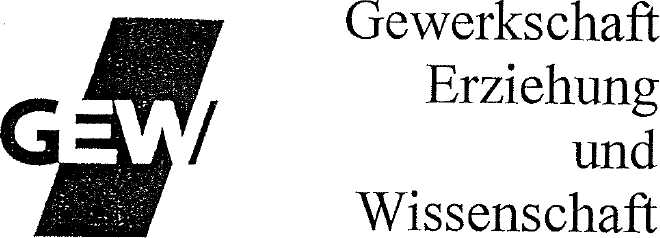 Forbundet for pædagoger og klubfolk i Sydsle- svigS y d s l e s v i gForbundet for pædagoger og klubfolk i Sydsle- svigS y d s l e s v i gForbundet for pædagoger og klubfolk i Sydsle- svigS y d s l e s v i gForbundet for pædagoger og klubfolk i Sydsle- svigS y d s l e s v i gANTRAG AUF MITGLIEDSCHAFT	INDMELDELSE(DOPPELTMITGLEDSCHAFT)	(DOBBELTMEDLEMSKAB)ANTRAG AUF MITGLIEDSCHAFT	INDMELDELSE(DOPPELTMITGLEDSCHAFT)	(DOBBELTMEDLEMSKAB)ANTRAG AUF MITGLIEDSCHAFT	INDMELDELSE(DOPPELTMITGLEDSCHAFT)	(DOBBELTMEDLEMSKAB)ANTRAG AUF MITGLIEDSCHAFT	INDMELDELSE(DOPPELTMITGLEDSCHAFT)	(DOBBELTMEDLEMSKAB)ANTRAG AUF MITGLIEDSCHAFT	INDMELDELSE(DOPPELTMITGLEDSCHAFT)	(DOBBELTMEDLEMSKAB)ANTRAG AUF MITGLIEDSCHAFT	INDMELDELSE(DOPPELTMITGLEDSCHAFT)	(DOBBELTMEDLEMSKAB)Vorname, Name/navn, efternavnGeburtsdatum/fødtGeburtsdatum/fødtMännlich/mandMännlich/mandWeiblich/kvindeStrase, Hausnummer/gade, nr.Plz./postnr.Plz./postnr.Plz./postnr.Wohnort/byWohnort/byTel./tlf.Nationalität/statsborgerskabNationalität/statsborgerskabNationalität/statsborgerskabNationalität/statsborgerskabNationalität/statsborgerskabDienst-/Berufsbezeichnung/stillingsbetegnelseEintritt in Dienst/ansættelsesdato (måned/år)Eintritt in Dienst/ansættelsesdato (måned/år)Eintritt in Dienst/ansættelsesdato (måned/år)Eintritt in Dienst/ansættelsesdato (måned/år)Eintritt in Dienst/ansættelsesdato (måned/år)Dienststelle/tjenestested (institutionens navn og adresse)Dienststelle/tjenestested (institutionens navn og adresse)Dienststelle/tjenestested (institutionens navn og adresse)Dienststelle/tjenestested (institutionens navn og adresse)Dienststelle/tjenestested (institutionens navn og adresse)Dienststelle/tjenestested (institutionens navn og adresse)Die Mitgliedschaft begint zum nächstmöglichen TerminDer Austritt ist mit einer Frist von drei MonatenSchriftlich dem Landesverband über BUPL Syd- slesvig zu erklären und nur zum Ende eines Ka- lendervierteljahres möglich. Die Mitgliedschaft erlischt bei Austritt aus dem BUPL Sydslesvig.Medlemskabet træder i kraft til den først mu- lige dato. Udmeldelse kan ske skriftligt med tre måneders frist til GEW Landesverband via BUPL Sydslesvig til udgangen af et kvar- tal.Medlemskabet ophører ved udmeldelse af BUPL Sydslesvig.Medlemskabet træder i kraft til den først mu- lige dato. Udmeldelse kan ske skriftligt med tre måneders frist til GEW Landesverband via BUPL Sydslesvig til udgangen af et kvar- tal.Medlemskabet ophører ved udmeldelse af BUPL Sydslesvig.Medlemskabet træder i kraft til den først mu- lige dato. Udmeldelse kan ske skriftligt med tre måneders frist til GEW Landesverband via BUPL Sydslesvig til udgangen af et kvar- tal.Medlemskabet ophører ved udmeldelse af BUPL Sydslesvig.Medlemskabet træder i kraft til den først mu- lige dato. Udmeldelse kan ske skriftligt med tre måneders frist til GEW Landesverband via BUPL Sydslesvig til udgangen af et kvar- tal.Medlemskabet ophører ved udmeldelse af BUPL Sydslesvig.Medlemskabet træder i kraft til den først mu- lige dato. Udmeldelse kan ske skriftligt med tre måneders frist til GEW Landesverband via BUPL Sydslesvig til udgangen af et kvar- tal.Medlemskabet ophører ved udmeldelse af BUPL Sydslesvig.Datum/datoUnterschrift/underskriftUnterschrift/underskriftUnterschrift/underskriftUnterschrift/underskriftUnterschrift/underskriftBestätigung der Mitgliedschaft in BUPL SydslesvigBekræftelse af medlemskabet i BUPL Sydslesvig